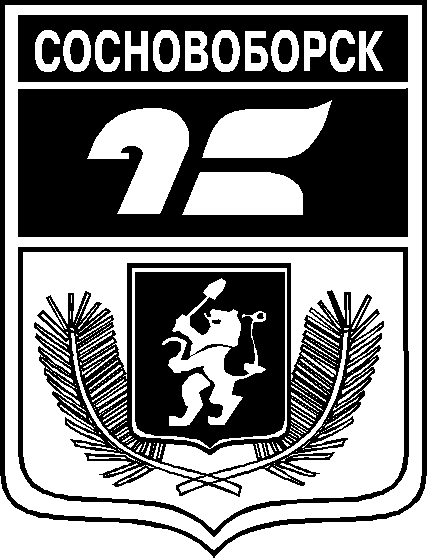 АДМИНИСТРАЦИЯ ГОРОДА СОСНОВОБОРСКАПОСТАНОВЛЕНИЕПРОЕКТ_____________________2018                                                                                  № __________О проведении универсальной городской ярмарки выходного дняВ соответствии со статьей 16 Федерального закона от 06.10.2003 № 131- ФЗ «Об общих принципах организации местного самоуправления в Российской Федерации», статьей 11 Федерального закона от 28.12.2009 № 381-ФЗ «Об основах государственного регулирования торговой деятельности в Российской Федерации», постановлением Правительства Красноярского края от 11.07.2011 № 403-п «Об установлении Порядка организации на территории Красноярского края ярмарок и продажи товаров (выполнения работ, оказания услуг) на них и требований к организации продажи товаров на ярмарках (в том числе товаров, подлежащих продаже на ярмарках соответствующих типов и включению в соответствующий перечень) и выполнения работ, оказания услуг на ярмарках на территории Красноярского края», руководствуясь ст. 26, ст.38 Устава города,ПОСТАНОВЛЯЮ:Утвердить график проведения городских ярмарок выходного дня (далее – ярмарка) с участием местных сельхозпроизводителей на территории города Сосновоборска Красноярского края (приложение №1). Утвердить порядок организации ярмарки и предоставления мест для продажи товаров (выполнения работ, оказания услуг) на ярмарке (приложение №2).Утвердить план мероприятий по организации ярмарки и продажи товаров (выполнения работ, оказания услуг) (приложение №3).Утвердить схему размещения торговых мест для продажи товаров (выполнения работ, оказания услуг) на ярмарке по адресу: площадка, расположенная на перекрестке ул. Юности - Энтузиастов (приложение № 4).Главному специалисту по работе со СМИ и населением управления делами и кадрами администрации города направлять информацию о проведении ярмарки в средства массовой информации и в информационно-телекоммуникационную сеть «Интернет».Постановление разместить на официальном сайте администрации города в информационно-телекоммуникационной сети «Интернет».Настоящее постановление вступает в силу после его официального опубликования в городской газете «Рабочий».Глава города                                                                                                                С.А. ПономаревПриложение № 1	к постановлению	администрации города	№ ______ от __________ГРАФИК ПРОВЕДЕНИЯ ЯРМАРКИ С УЧАСТИЕМ МЕСТНЫХ СЕЛЬХОЗПРОИЗВОДИТЕЛЕЙ НА ТЕРРИТОРИИ ГОРОДА СОСНОВОБОРСКАПриложение № 2	к постановлению	администрации города	№ ______ от __________ПОРЯДОКОРГАНИЗАЦИИ ЯРМАРКИ И ПРЕДОСТАВЛЕНИЯ МЕСТ ДЛЯ ПРОДАЖИ ТОВАРОВ (ВЫПОЛНЕНИЯ РАБОТ, ОКАЗАНИЯ УСЛУГ) НА ЯРМАРКЕ1. ОБЩИЕ ПОЛОЖЕНИЯНастоящий Порядок организации ярмарки и предоставления мест для продажи товаров (выполнения работ, оказания услуг) на ярмарке (далее - Порядок) разработан в соответствии с Федеральным законом от 28.12.2009 № 381-ФЗ «Об основах государственного регулирования торговой деятельности в Российской Федерации», постановлением Правительства Красноярского края от 11.07.2011 № 403-п «Об установлении Порядка организации на территории Красноярского края ярмарок и продажи товаров (выполнения работ, оказания услуг) на них и требований к организации продажи товаров на ярмарках (в том числе товаров, подлежащих продаже на ярмарках соответствующих типов и включению в соответствующий перечень) и выполнения работ, оказания услуг на ярмарках на территории Красноярского края».Настоящий Порядок регулирует вопросы организации ярмарки и порядок предоставления мест для продажи товаров (выполнения работ, оказания услуг) на ярмарке.Ярмарки организуются с целью содействия в сбыте продукции краевыми сельскохозяйственными товаропроизводителями и повышения доступности продовольственных товаров для жителей города Сосновоборска.Продажа товаров на ярмарке осуществляется с торговых мест, в том числе с автотранспортных средств и лотков.Требования к организации продажи товаров (в том числе товаров, подлежащих продаже на ярмарке соответствующих типов и включению в соответствующий перечень) и выполнения работ, оказания услуг на ярмарке устанавливаются нормативными правовыми актами Красноярского края с учетом требований, установленных законодательством Российской Федерации о защите прав потребителей, законодательством Российской Федерации в области обеспечения санитарно-эпидемиологического благополучия населения, законодательством Российской Федерации о пожарной безопасности, законодательством в области охраны окружающей среды, и других установленных федеральными законами требований.2. ОРГАНИЗАЦИЯ ЯРМАРКИОрганизатором ярмарки является Администрации города Сосновоборска (далее - Организатор ярмарки).Торговые места на ярмарке предоставляются юридическим лицам, индивидуальным предпринимателям, а также гражданам (в том числе гражданам - главам крестьянских (фермерских) хозяйств, членам таких хозяйств, гражданам, ведущим личные подсобные хозяйства или занимающимся садоводством, огородничеством, животноводством) (далее - участники ярмарки).Общее количество торговых мест на ярмарке - 30 (тридцать) мест.3. ПОРЯДОК ПРЕДОСТАВЛЕНИЯ МЕСТ НА ЯРМАРКЕЯрмарки с участием местных сельхозпроизводителей проводятся в сроки, месте и по режиму работы в соответствии с приложением № 1 к настоящему Постановлению.Для участия в ярмарке лица, указанные в пункте 2.2 настоящего Порядка, в срок не менее чем за 5 рабочих дня до проведения ярмарки представляют Организатору ярмарки заявление об участии в ярмарке (далее – заявление) по форме, согласно приложению №1 к настоящему Порядку, для юридических лиц и индивидуальных предпринимателей, согласно приложению №2 к настоящему Порядку, гражданам, ведущим личные подсобные хозяйства или занимающимся садоводством, огородничеством, животноводством).Организатор ярмарки рассматривает поступившие заявления в течение трех рабочих дней и принимает решение о выдаче или об отказе в выдаче уведомления о регистрации участника ярмарки (далее - Уведомление) по форме, согласно приложению №3 к настоящему Порядку.Заявителю может быть отказано в выдаче Уведомления в случаях:- оформления заявления с нарушением требований или содержания в нем недостоверных сведений;- отсутствия свободных мест на схеме на момент рассмотрения заявления (в соответствии с очередностью обращения участников ярмарки).Участники ярмарки, получившие Уведомление, размещаются на местах для продажи товаров согласно схемам размещения торговых мест для продажи товаров в местах проведения ярмарок согласно приложения 4 к настоящему постановлению, в соответствии с порядковым номером, указанным в Уведомлении.Количество выданных Уведомлений должно соответствовать количеству торговых мест на схеме.Места для продажи товаров участникам ярмарки предоставляются на безвозмездной основе.Информация о проведении ярмарки подлежит официальному опубликованию в средствах массовой информации и размещению на официальном сайте муниципального образования город Сосновоборск в информационно-телекоммуникационной сети «Интернет».ОРГАНИЗАЦИЯ ПРОДАЖИ ТОВАРОВ(ВЫПОЛНЕНИЯ РАБОТ, ОКАЗАНИЯ УСЛУГ) НА ЯРМАРКЕТребования к организации продажи товаров (в том числе товаров, подлежащих продаже на ярмарке) и выполнения работ, оказания услуг на ярмарке устанавливаются нормативными правовыми актами субъекта Российской Федерации с учетом требований, установленных законодательством Российской Федерации.Участники ярмарки (продавцы) обязаны хранить в течение всего периода осуществления деятельности по продаже товаров на ярмарке документы, подтверждающие предоставление места, а также предъявлять их по требованию Организатора ярмарки, контролирующих органов, покупателей.Участники ярмарки обеспечивают надлежащие условия для приемки, хранения, продажи товаров, в том числе:- наличие у лиц, непосредственно осуществляющих продажу товаров на ярмарке, личных нагрудных карточек с указанием сведений об участнике ярмарки, а в случае реализации пищевыхпродуктов - наличие личной медицинской книжки, установленного образца с отметкой о прохождении медосмотра;-  наличие на торговом месте, в том числе на автотранспортном средстве вывески с указанием фирменного наименования (наименования) участника ярмарки, места его нахождения (адрес) и режима работы;- наличие наглядной и достоверной информации о товарах и их изготовителях;- наличие ценников на товар;- наличие сертификатов или деклараций о соответствии либо их копий, заверенных в установленном порядке, товарно-сопроводительных документов, ветеринарных сопроводительных документов на реализуемые товары;- наличие специализированного холодильного оборудования для продажи товаров, требующих определенных условий хранения;- наличие весоизмерительного оборудования при продаже весовых товаров и другого измерительного оборудования, прошедшего поверку в установленном порядке в органах Государственной метрологической службы и имеющего оттиски поверенных клейм;- соблюдение требований санитарно-эпидемиологического, противопожарного, ветеринарного законодательства, правил продажи отдельных видов товаров.4.4. Участники ярмарки обеспечивают чистоту и порядок на местах для продажи товаров.Приложение № 3	к постановлению	администрации города	№ ______ от __________ПЛАНМЕРОПРИЯТИЙ ПО ОРГАНИЗАЦИИ ЯРМАРКИ И ПРОДАЖИ ТОВАРОВ (ВЫПОЛНЕНИЯ РАБОТ, ОКАЗАНИЯ УСЛУГ)    ЗАЯВЛЕНИЕоб участии в универсальной городской ярмарке выходного дняПриложение   № 2к Порядку организации ярмарки и предоставления мест для продажи товаров (выполнения работ, оказания услуг) на ярмаркеЗАЯВЛЕНИЕоб участии в универсальной городской ярмарке выходного дняУВЕДОМЛЕНИЕо регистрации участника универсальной городской ярмарки выходного дняПриложение № 4	к постановлению	администрации города	№ ______ от __________СХЕМАразмещения торговых мест для продажи товаров (выполнения работ, оказания услуг) в месте проведения ярмарки Обозначения:- торговля с автотранспортных средств- торговля с лотковДата и время проведения ярмаркиМесто проведения ярмарки21.04.2018 с 10-00 до 16-00 часовПлощадка, расположенная на перекрестке ул. Юности – ул. Энтузиастов в районе ул. Юности, 6а05.05.2018 с 10-00 до 16-00 часовПлощадка, расположенная на перекрестке ул. Юности – ул. Энтузиастов в районе ул. Юности, 6а19.05.2018 с 10-00 до 16-00 часовПлощадка, расположенная на перекрестке ул. Юности – ул. Энтузиастов в районе ул. Юности, 6а02.06.2018 с 10-00 до 16-00 часовПлощадка, расположенная на перекрестке ул. Юности – ул. Энтузиастов в районе ул. Юности, 6а16.06.2018 с 10-00 до 16-00 часовПлощадка, расположенная на перекрестке ул. Юности – ул. Энтузиастов в районе ул. Юности, 6а30.06.2018 с 10-00 до 16-00 часовПлощадка, расположенная на перекрестке ул. Юности – ул. Энтузиастов в районе ул. Юности, 6а14.07.2018 с 10-00 до 16-00 часовПлощадка, расположенная на перекрестке ул. Юности – ул. Энтузиастов в районе ул. Юности, 6а28.07.2018 с 10-00 до 16-00 часовПлощадка, расположенная на перекрестке ул. Юности – ул. Энтузиастов в районе ул. Юности, 6а11.08.2018 с 10-00 до 16-00 часовПлощадка, расположенная на перекрестке ул. Юности – ул. Энтузиастов в районе ул. Юности, 6а25.09.2018 с 10-00 до 16-00 часовПлощадка, расположенная на перекрестке ул. Юности – ул. Энтузиастов в районе ул. Юности, 6а08.09.2018с 10-00 до 16-00 часовПлощадка, расположенная на перекрестке ул. Юности – ул. Энтузиастов в районе ул. Юности, 6а22.09.2018 с 10-00 до 16-00 часовПлощадка, расположенная на перекрестке ул. Юности – ул. Энтузиастов в районе ул. Юности, 6а06.10.2018 с 10-00 до 16-00 часовПлощадка, расположенная на перекрестке ул. Юности – ул. Энтузиастов в районе ул. Юности, 6а20.10.2018 с 10-00 до 16-00 часовПлощадка, расположенная на перекрестке ул. Юности – ул. Энтузиастов в районе ул. Юности, 6а03.11.2018 с 10-00 до 16-00 часовПлощадка, расположенная на перекрестке ул. Юности – ул. Энтузиастов в районе ул. Юности, 6а17.11.2018 с 10-00 до 16-00 часовПлощадка, расположенная на перекрестке ул. Юности – ул. Энтузиастов в районе ул. Юности, 6аNп\пNп\пМероприятияСрок исполненияОтветственный исполнитель1.1.Организация проведения ярмарки в соответствии с графиком (приложение №1 к настоящему Постановлению). Подготовка информации о проведении ярмарки для размещения в СМИ города Сосновоборск.Не позднее чемза 10 дней до начала проведения ярмаркиОтдел развития предпринимательства и труда УПЭР22Обеспечение информационной поддержки городской ярмарки средствами массовой информации.Не позднее чемза 10 дней до начала проведения ярмаркиГлавный специалист по работе со СМИ и населением управления делами и кадрами33Привлечение к участию в ярмарке предприятий пищевой, перерабатывающей промышленности, сельскохозяйственных товаропроизводителей, предприятий малого и среднего бизнеса, организаций потребительского рынка, садоводов города. Согласно утвержденного графикаОтдел развития предпринимательства и труда УПЭР44Прием заявлений, регистрация участников ярмарки, выдача уведомлений о регистрации участника ярмарки для участия юридических лиц, индивидуальных предпринимателей, граждан.За 7 днейдо начала проведения ярмаркиОтдел развития предпринимательства и труда УПЭР55Организация размещения участников ярмарки согласно схеме и учет участников.В деньпроведения ярмаркиОтдел развития предпринимательства и труда УПЭР6.6.Организация установки мусорныхконтейнеров и уборки территории в местах проведения ярмарок после завершения мероприятия.В деньпроведения ярмаркиЗаместитель Главы администрации города по вопросам жизнеобеспечения7Организация энергообеспечения ярмарки.Организация энергообеспечения ярмарки.В деньпроведения ярмаркиЗаместитель Главы администрации города по вопросам жизнеобеспечения8.Организация охраны общественного порядка в период проведения мероприятий ярмарки.Организация охраны общественного порядка в период проведения мероприятий ярмарки.В деньпроведения ярмаркиНачальник ОП МО МВД РФ «Березовский»Приложение   № 1                                                                            к Порядку организации                          ярмарки и предоставления мест для продажи товаров (выполнения работ, оказания услуг) на ярмаркеГлаве города СосновоборскС.А. Пономаревуот индивидуального предпринимателя, юридического лица________________________________________свидетельство о государственной регистрации:серия ___________ №_____________________от «____» ___________   ________ годаИНН: ____________________________Юридический адрес (домашний адрес для ИП)Красноярский край   _____________________ул. _____________________________________Наименование предприятия торговли: ______________________________Местонахождение предприятия торговли: ______________________________Телефоны:Рабочий: +7 (______) _______________;Сотовый: +7 (______) - ______- ____ - ____;ЗАЯВЛЕНИЕ          Прошу зарегистрировать ______________________ в качестве участника универсальной городской ярмарки выходного дня и выдать уведомление о регистрации участника.         Месторасположение на схеме __________ по адресу: ______________________________________________________________________________________(расположение торгового места или указание об осуществлении торговли с использованием передвижных средств развозной и разносной торговли)Ассортимент товаров, продукции __________________________________________________Оборудование___________________________________________________________________                                                                                         (прилавки, палатки, холодильники и т.д.)Дополнительная информация _____________________________________________________Наличие стационарного предприятия торговли _____________________________________________________________________________________________________________________СОГЛАСИЕ НА ОБРАБОТКУ ПЕРСОНАЛЬНЫХ ДАННЫХ:1. Я, ________________________________________________________________________________,                                                                                                      (ФИО субъекта персональных данных)зарегистрированный (ая) по адресу: _____________________________________________________,документ, удостоверяющий личность: ___________________________________________________,                                                                                            (вид документа, № документа, когда и кем выдан)даю согласие на обработку моих персональных данных   Организатору универсальной городскойярмарки выходного дня (далее - Организатор ярмарки).2. Перечень персональных данных, на обработку которых дается согласие:Паспортные данные;Государственная регистрация в качестве ИП;Идентификационный номер налогоплательщика;Банковские реквизиты;Вид деятельности субъекта;Контактный телефон.3. Перечень действий с персональными данными, на совершение которых дается согласие, общее описание используемых Организатором универсальной городской ярмарки выходного дня способов обработки:- получение персональных данных у субъекта персональных данных, а также у третьих лиц;- хранение персональных данных (в электронном виде и на бумажном носителе);- уточнение (обновление, изменение) персональных данных;- использование персональных данных Организатором универсальной городскойярмарки выходного дня в связи с регистрацией участника ярмарки, выдачей уведомления о регистрации участника универсальной городской ярмарки выходного дня;- передача персональных данных субъекта в порядке, предусмотренном законодательством РФ.4. Настоящие согласие дается на срок, необходимый для организации и проведения универсальной городской ярмарки выходного дня и подготовки отчетности.5. Порядок отзыва настоящего согласия - по личному заявлению субъекта персональных данных.__________________       __________________   /    ________________________                 (день/месяц/год)                    Подпись                               Расшифровка подписи (И.О. Фамилия)Главе города СосновоборскС.А. Пономаревуот гражданина(ФИО)Зарегистрированного по адресу:Красноярский край   _____________________ул. _____________________________________Занимающегося (указать из названного, главы крестьянского (фермерского) хозяйства, члена крестьянского (фермерского) хозяйства, гражданина, ведущего личное подсобное хозяйство или занимающегося садоводством, огородничеством, животноводством):_____________________________________________________________________________________________________________________________________________________________________________________________________Телефоны:Рабочий: +7 (______) _______________;Сотовый: +7 (______) - ______- ____ - ____;ЗАЯВЛЕНИЕПрошу зарегистрировать ______________________ в качестве участника универсальной городской ярмарки выходного дня и выдать уведомление о регистрации участника.Месторасположение на схеме __________ по адресу: ________________________________________________________________________________(расположение торгового места или указание об осуществлении торговли с использованием передвижных средств развозной и разносной торговли)Ассортимент товаров, продукции __________________________________________________Оборудование___________________________________________________________________ (прилавки, палатки, холодильники и т.д.)Дополнительная информация ____________________________________________________________________________________________________________________________________СОГЛАСИЕ НА ОБРАБОТКУ ПЕРСОНАЛЬНЫХ ДАННЫХ:1. Я, ________________________________________________________________________________                                                                                                      (ФИО субъекта персональных данных)зарегистрированный (ая) по адресу: _____________________________________________________________________________,документ, удостоверяющий личность: ______________________________________________________________________________,                                                                                            (вид документа, № документа, когда и кем выдан)даю согласие на обработку моих персональных данных   Организатору универсальной городскойярмарки выходного дня (далее - Организатор ярмарки).2. Перечень персональных данных, на обработку которых дается согласие:Паспортные данные;Государственная регистрация в качестве ИП;Идентификационный номер налогоплательщика;Банковские реквизиты;Вид деятельности субъекта;Контактный телефон.3. Перечень действий с персональными данными, на совершение которых дается согласие, общее описание используемых Организатором универсальной городской ярмарки выходного дня способов обработки:- получение персональных данных у субъекта персональных данных, а также у третьих лиц;- хранение персональных данных (в электронном виде и на бумажном носителе);- уточнение (обновление, изменение) персональных данных;- использование персональных данных Организатором универсальной городскойярмарки выходного дня в связи с регистрацией участника ярмарки, выдачей уведомления о регистрации участника универсальной городской ярмарки выходного дня;- передача персональных данных субъекта в порядке, предусмотренном законодательством РФ.4. Настоящие согласие дается на срок, необходимый для организации и проведения универсальной городской ярмарки выходного дня и подготовки отчетности.5. Порядок отзыва настоящего согласия - по личному заявлению субъекта персональных данных.__________________       __________________   /    ________________________              (день/месяц/год)                    Подпись                               Расшифровка подписи (И.О. Фамилия)Приложение №3                                                                              к Порядку организации ярмарки и предоставления мест для продажи товаров (выполнения работ, оказания услуг) на ярмаркеАдминистрация города СосновоборскУведомление №______                                                                                                        «____»___________ О регистрации участника универсальной городской ярмарки выходного дня, проводимой по адресу: площадка, расположенная на перекрестке ул. Юности – Энтузиастов, в районе ул. Юности, 6а___________________________________________________________________________________;(срок проведения и режим работы ярмарки)Выдано: ___________________________________________________________________________________(наименование и организационно-правовая форма для юридического лица, фамилия, имя отчество для индивидуального предпринимателя или гражданина)       Место нахождения для юридического лица или место жительства для индивидуального                 предпринимателя или гражданина____________________________________________________________________________________________________________________________       Государственный регистрационный номер записи о создании юридического лица или о        государственной регистрации индивидуального предпринимателя: _________________________________________________________________________________________________;Идентификационный номер налогоплательщика (для юридического лица, индивидуального предпринимателя или гражданина) _________________________________________________Данные документа удостоверяющие личность гражданина: ________________________Реквизиты документа, подтверждающего ведение гражданином крестьянского (фермерского) хозяйства________________________________________________________В месте, определённом согласно утверждённой схеме - в районе (расположение торгового места) ______________________________________________________________________       или указание об осуществлении торговли с торгового места или указание об осуществлении торговли   с использованием передвижных средств развозной и разносной торговли _____________________________________________________________________Настоящее уведомление выдано на период с _______________________________________;на основании заявления_______________________________________________________;Ассортимент товаров, продукции _____________________________________________________________________________________________________________________________;Оборудование _____________________________________________________________________________________________________________________________________________;(прилавки, палатки)Примечание: ________________________________________________________________1-1415-30